Экзаменационная работа по математике для 1 курса СПО (30 вариантов) Уважаемые ребята! Сегодня вам предстоит сдать экзамен по математике.Номер варианта совпадает с вашим номером по списку в журнале (список прилагается). Решаете, фотографируете и отправляете мне на электронную почту olgadumnova80@mail.ru Желаю успехов!!!Критерии оценки:Оценка «3» ставится за 3 верно решенных задания;Оценка «4» - за 4 верно решенных задания;Оценка «5» - за 5 верно решенных задания.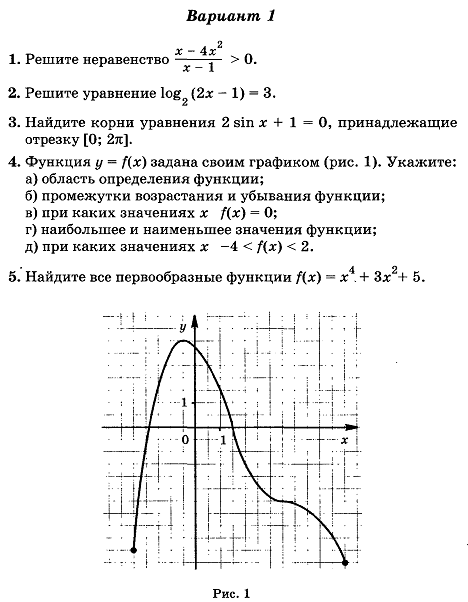 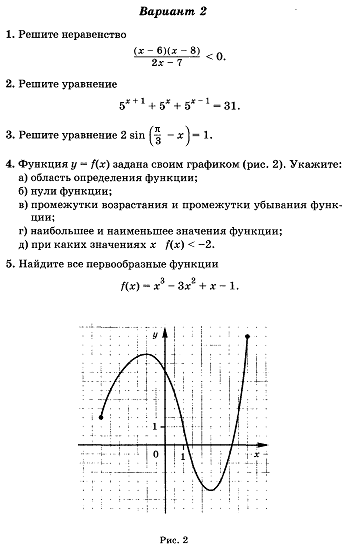 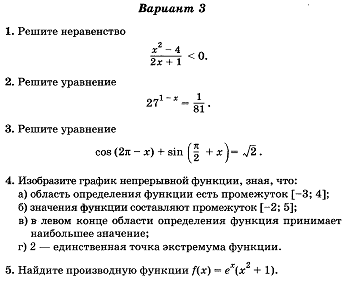 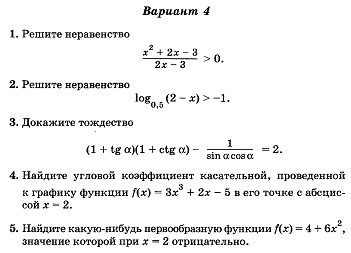 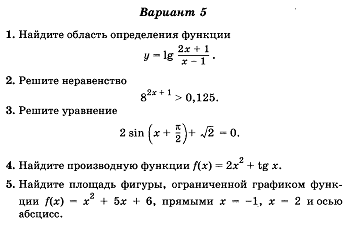 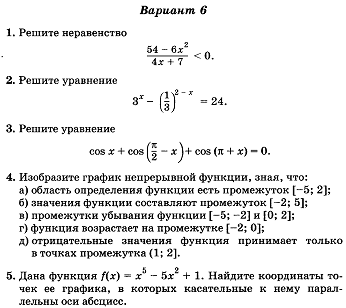 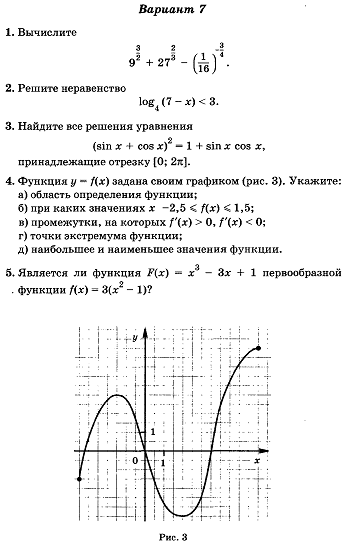 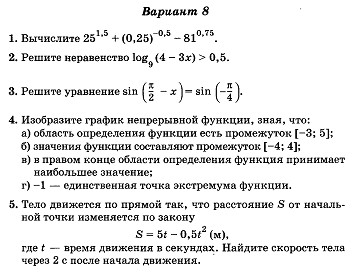 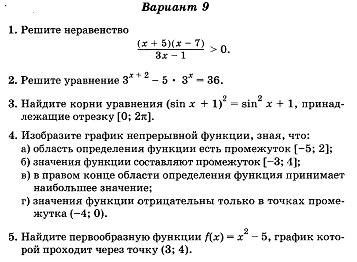 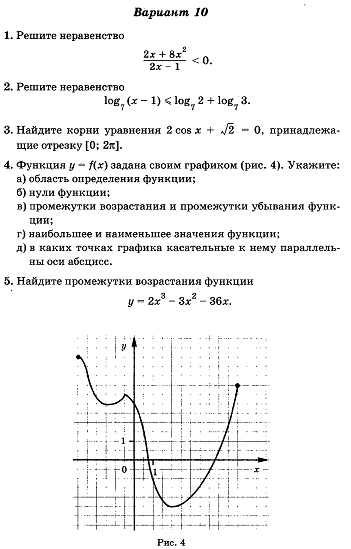 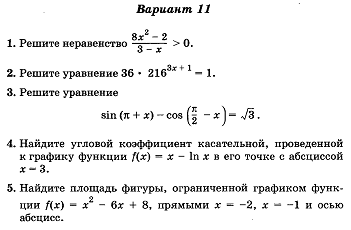 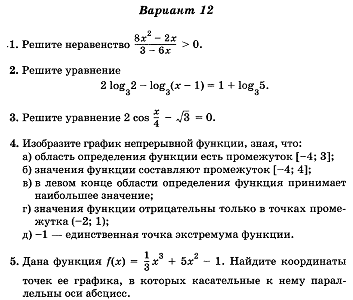 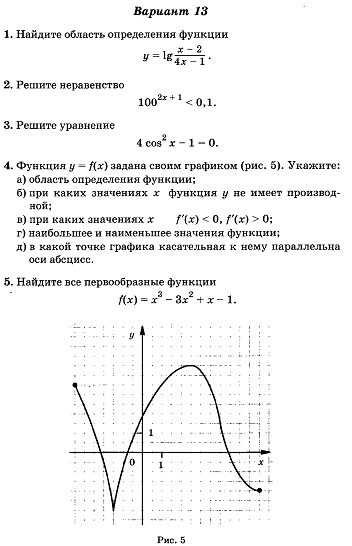 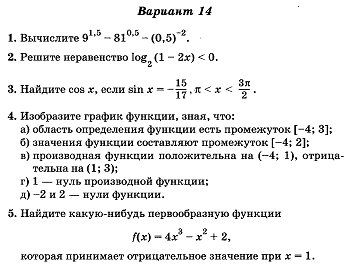 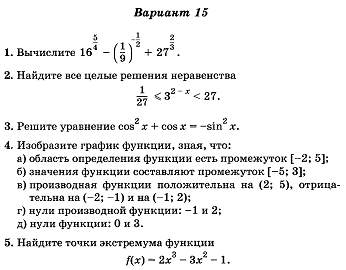 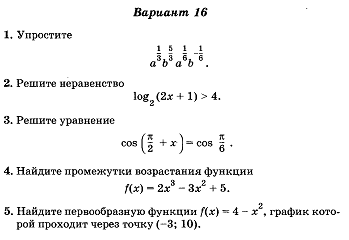 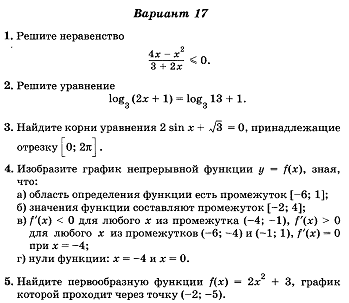 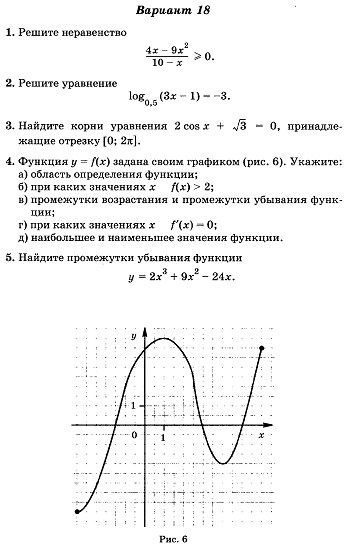 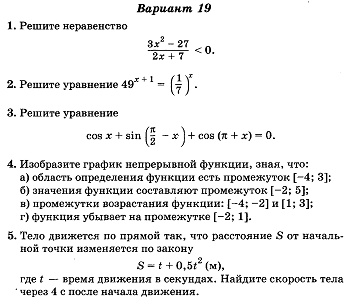 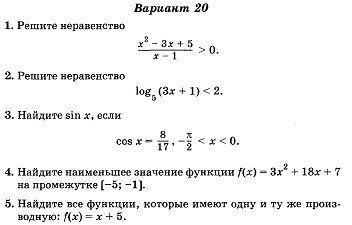 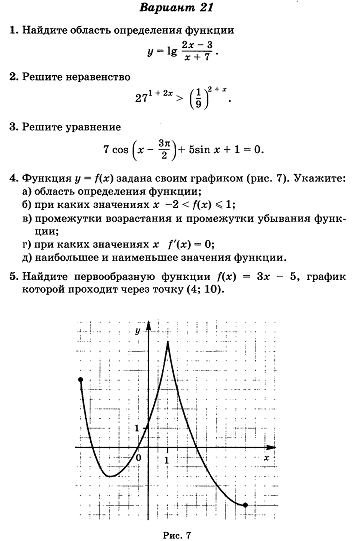 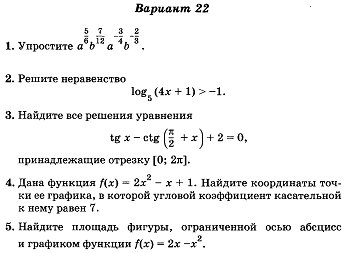 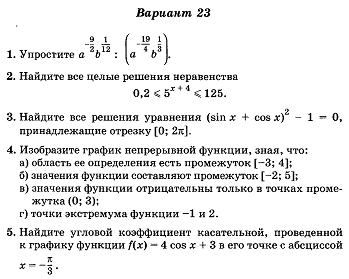 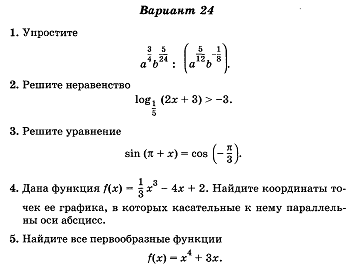 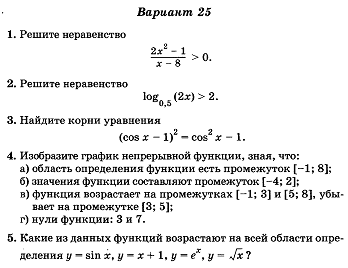 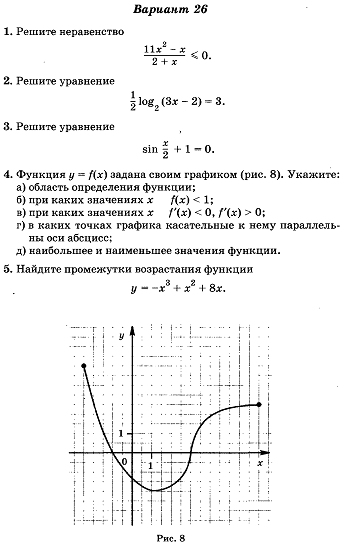 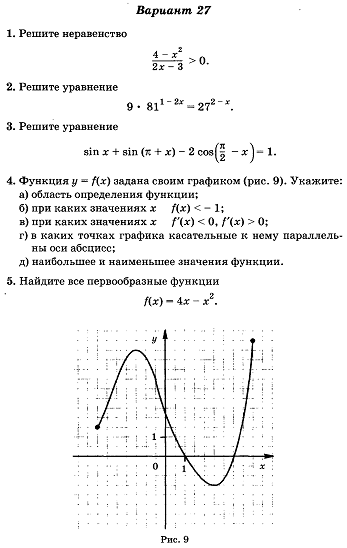 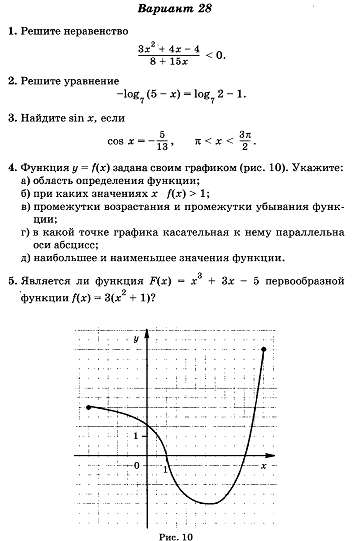 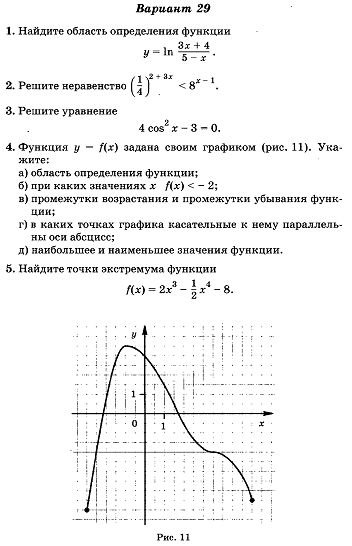 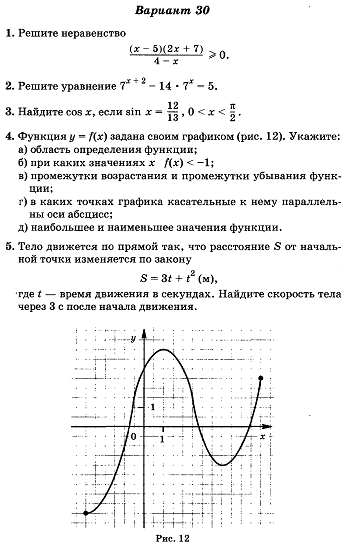 Группа ___________40-1________________________________ Группа ___________40-1________________________________ Группа ___________40-1________________________________ Группа ___________40-1________________________________ Группа ___________40-1________________________________ Группа ___________40-1________________________________ Группа ___________40-1________________________________ Группа ___________40-1________________________________ Группа ___________40-1________________________________ Группа ___________40-1________________________________ Группа ___________40-1________________________________ Группа ___________40-1________________________________ Группа ___________40-1________________________________ Группа ___________40-1________________________________ Группа ___________40-1________________________________ Группа ___________40-1________________________________ Группа ___________40-1________________________________ Группа ___________40-1________________________________ Группа ___________40-1________________________________ Группа ___________40-1________________________________ №Ф.И.          ЧислоФ.И.          Число1Белоусова НадеждаБелоусова Надежда2Владимиров ВладимирВладимиров Владимир3Гонтов СергейГонтов Сергей4Гусак АнастасияГусак Анастасия5Долгих ПавелДолгих Павел6Ефимов ДаниилЕфимов Даниил7Иванов КонстантинИванов Константин8Камышев ВладиславКамышев Владислав9Карандашева ТатьянаКарандашева Татьяна10Крылов ДмитрийКрылов Дмитрий11Коротенко АлексейКоротенко Алексей12Малофеев АлексейМалофеев Алексей13Мухин НикитаМухин Никита14Надмитов РусланНадмитов Руслан15Попова АннаПопова Анна16Пелин ГеннадийПелин Геннадий17Ружников АртемРужников Артем18Раицкий АртемРаицкий Артем19Сандаков НиколайСандаков Николай20Сорокопудова КсенияСорокопудова Ксения21Самданова СурэнаСамданова Сурэна22Суслов АлександрСуслов Александр23Темников ИванТемников Иван24Титаренко ВероникаТитаренко Вероника25Тарчимаева ЯнжимаТарчимаева Янжима26Ульрих АлинаУльрих Алина